International Society of Surgery Foundation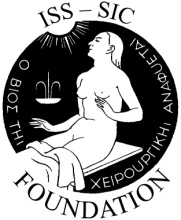 (ISS/SIC Foundation)Application for International Travel Grant Award(Please complete all fields marked in grey)Name:	      	First Name:	     Address:	     Street:	     City:	      	Zip Code:	     Country:	      	Birth Date:	     	(dd/mm/yyyy)Phone:	      	Fax:	     E-mail:	      	Nationality:	     Education:Medical School attended:      Location:      Dates of attendance:      Surgical training (Department, Institution, Location and Years trained):      Department Chairman:      Applicant’s current professional position and location:      Research background (if applicable):      I have submitted the following Abstract for presentation at ISW 2021: (Submission at isw2021.org)Abstract ID:      Title of Abstract:      Applications must be accompanied by:Documentation of medical school and surgical training verificationOne portrait photographLetters of recommendation from three surgeon colleagues including the department Chairman at present locationCurriculum vitae and bibliography with a list of publications, abstracts, chapters (avoid in-press articles)Applicant’s statement indicating personal goals, and career objectivesA copy of the submitted abstract for ISW 2021Application due date:	Electronic submission until 24 January, 2021Incomplete applications cannot be considered –please include all the    necessary data!Award notification date:	latest March 31, 2021E-mail all materials to:	ISS Foundation	c/o ISS/SIC	Seefeldstrasse 88	CH-8008 Zurich	Switzerland	Email : surgery@iss-sic.comDisclosure:	By applying for ISS Foundation Grant the applicant declares that she/he is not in an economic position to self-support ISW 2021 attendance. Furthermore, no economic support by any third party is given at the date of application. Any change of this situation must be informed to the ISS Foundation office immediately.Note:	Successful applicants are required to follow the Travel Scholar Program. This program might include additional activities before and after the regular congress scientific program.